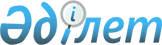 О внесении изменений в решение Мактааральского районного маслихата от 22 декабря 2010 года № 40-259-IV "О районном бюджете на 2011-2013 годы"
					
			Утративший силу
			
			
		
					Решение Мактааральского районного маслихата Южно-Казахстанской области от 9 декабря 2011 года N 53-353-IV. Зарегистрировано Управлением юстиции Мактааральского района Южно-Казахстанской области 12 декабря 2011 года N 14-7-154. Утратило силу в связи с истечением срока применения - письмо Мактааральского районного маслихата Южно-Казахстанской области от 20 февраля 2012 года № 31      Сноска. Утратило силу в связи с истечением срока применения -  письмо Мактааральского районного маслихата Южно-Казахстанской области от 20.02.2012 № 31.

      В соответствии с Бюджетным кодексом Республики Казахстан от 4 декабря 2008 года, Законом Республики Казахстан от 23 января 2001 года "О местном государственном управлении и самоуправлении в Республике Казахстан" и постановлением акимата Южно-Казахстанской области от 2 декабря 2011 года № 317 "О внесении изменений в постановление акимата области от 22 декабря 2010 года № 428 "О реализации решения Южно-Казахстанского областного маслихата "Об областном бюджете на 2011-2013 годы", Мактааральский районный маслихат РЕШИЛ:



      1. Внести в решение Мактааральского районного маслихата от 22 декабря 2010 года № 40-259-IV "О районном бюджете на 2011-2013 годы" (зарегистрировано в Реестре государственной регистрации нормативных правовых актов за № 14-7-131, опубликовано в газете «Мақтаарал» за № 5 от 28 января, за № 6 от 4 февраля, за № 9 от 18 февраля и за № 10 от 25 февраля 2011 года) следующие изменения:



      в пункте 1:

      в подпункте 1) цифры «18041490» заменить цифрами «18261173»;

      цифры «16868395» заменить цифрами «17088078»;

      в подпункте 2) цифры «18134633» заменить цифрами «18354316».



      Приложение № 1 к указанному решению изложить в новой редакции согласно приложению к настоящему решению.



      2. Настоящее решение вводится в действие с 1 января 2011 года.      Председатель сессии районного маслихата:   Б.Жуманов      Секретарь районного маслихата:             Ж.Абдазимов

Приложение

к решению Мактааральского

районного маслихата

от 9 декабря 2011 года № 53-353-IVПриложение № 1

к решению Мактааральского

районного маслихата

от 22 декабря 2010 года № 40-259-IV       Районный бюджет на 2011 год 
					© 2012. РГП на ПХВ «Институт законодательства и правовой информации Республики Казахстан» Министерства юстиции Республики Казахстан
				КатегорияКатегорияКатегорияКатегорияНаименованиеСумма, тысяч тенгеКлассКлассСумма, тысяч тенгеПодклассПодклассПодклассСумма, тысяч тенге123І. Доходы18 261 1731Налоговые поступления1 124 85901Подоходный налог429 9942Индивидуальный подоходный налог429 99403Социальный налог358 7581Социальный налог358 75804Hалоги на собственность250 4011Hалоги на имущество105 8513Земельный налог36 0624Hалог на транспортные средства92 8265Единый земельный налог15 66205Внутренние налоги на товары, работы и услуги65 9702Акцизы34 7583Поступления за использование природных и других ресурсов6 2004Сборы за ведение предпринимательской и профессиональной деятельности24 0975Налог на игорный бизнес91508Обязательные платежи, взимаемые за совершение юридически значимых действий и (или) выдачу документов уполномоченными на то государственными органами или должностными лицами19 7361Государственная пошлина19 7362Неналоговые поступления4 63201Доходы от государственной собственности2 9005Доходы от аренды имущества, находящегося в государственной собственности2 90006Прочие неналоговые поступления1 7321Прочие неналоговые поступления1 7323Поступления от продажи основного капитала43 60401Продажа государственного имущества, закрепленного за государственными учреждениями5 6651Продажа государственного имущества, закрепленного за государственными учреждениями5 66503Продажа земли и нематериальных активов37 9391Продажа земли37 9394Поступления трансфертов 17 088 07802Трансферты из вышестоящих органов государственного управления17 088 0782Трансферты из областного бюджета17 088 078Функциональная группаФункциональная группаФункциональная группаФункциональная группаФункциональная группаСумма, тысяч тенгеФункциональная подгруппаФункциональная подгруппаФункциональная подгруппаФункциональная подгруппаСумма, тысяч тенгеАдминистратор бюджетных программАдминистратор бюджетных программАдминистратор бюджетных программСумма, тысяч тенгеПрограммаПрограммаСумма, тысяч тенгеНаименованиеСумма, тысяч тенге123ІІ. Затраты18 354 31601Государственные услуги общего характера534 5331Представительные, исполнительные и другие органы, выполняющие общие функции государственного управления505 325112Аппарат маслихата района (города областного значения)19 857001Услуги по обеспечению деятельности маслихата района (города областного значения)19 557003Капитальные расходы государственных органов300122Аппарат акима района (города областного значения)160 597001Услуги по обеспечению деятельности акима района (города областного значения)117 544003Капитальные расходы государственных органов43 053123Аппарат акима района в городе, города районного значения, поселка, аула (села), аульного (сельского) округа324 871001Услуги по обеспечению деятельности акима района в городе, города районного значения, поселка, аула (села), аульного (сельского) округа313 245022Капитальные расходы государственных органов11 6262Финансовая деятельность1 000459Отдел экономики и финансов района (города областного значения)1 000003Проведение оценки имущества в целях налогообложения1 0009Прочие государственные услуги общего характера28 208459Отдел экономики и финансов района (города областного значения)28 208001Услуги по реализации государственной политики в области формирования и развития экономической политики, государственного планирования, исполнения бюджета и управления коммунальной собственностью района (города областного значения)25 991015Капитальные расходы государственных органов2 21702Оборона16 7621Военные нужды16 762122Аппарат акима района (города областного значения)16 762005Мероприятия в рамках исполнения всеобщей воинской обязанности16 76203Общественный порядок, безопасность, правовая, судебная, уголовно-исполнительная деятельность14 6571Правоохранительная деятельность14 657458Отдел жилищно-коммунального хозяйства, пассажирского транспорта и автомобильных дорог района (города областного значения)14 657021Обеспечение безопасности дорожного движения в населенных пунктах14 65704Образование14 211 6501Дошкольное воспитание и обучение855 625123Аппарат акима района в городе, города районного значения, поселка, аула (села), аульного (сельского) округа768 118004Поддержка организаций дошкольного воспитания и обучения767 002025Увеличение размера доплаты за квалификационную категорию учителям школ и воспитателям дошкольных организаций образования1 116464Отдел образования района (города областного значения)87 507021Увеличение размера доплаты за квалификационную категорию учителям школ и воспитателям дошкольных организаций образования87 5072Начальное, основное среднее и общее среднее образование9 541 549123Аппарат акима района в городе, города районного значения, поселка, аула (села), аульного (сельского) округа10 398005Организация бесплатного подвоза учащихся до школы и обратно в аульной (сельской) местности10 398464Отдел образования района (города областного значения)9 531 151003Общеобразовательное обучение9 497 352006Дополнительное образование для детей33 7994Техническое и профессиональное, послесреднее образование60 486464Отдел образования района (города областного значения)60 486018Организация профессионального обучения60 4869Прочие услуги в области образования3 753 990464Отдел образования района (города областного значения)209 613001Услуги по реализации государственной политики на местном уровне в области образования 13 570005Приобретение и доставка учебников, учебно-методических комплексов для государственных учреждений образования района (города областного значения)118 629015Ежемесячные выплаты денежных средств опекунам (попечителям) на содержание ребенка сироты (детей-сирот), и ребенка (детей), оставшегося без попечения родителей24 948020Обеспечение оборудованием, программным обеспечением детей-инвалидов, обучающихся на дому52 466467Отдел строительства района (города областного значения)3 544 377037Строительство и реконструкция объектов образования3 544 37705Здравоохранение209Прочие услуги в области здравоохранения20123Аппарат акима района в городе, города районного значения, поселка, аула (села), аульного (сельского) округа20002Организация в экстренных случаях доставки тяжелобольных людей до ближайшей организации здравоохранения, оказывающей врачебную помощь2006Социальная помощь и социальное обеспечение912 7732Социальная помощь860 878451Отдел занятости и социальных программ района (города областного значения)860 878002Программа занятости57 015004Оказание социальной помощи на приобретение топлива специалистам здравоохранения, образования, социального обеспечения, культуры и спорта в сельской местности в соответствии с законодательством Республики Казахстан22 450005Государственная адресная социальная помощь48 348006Жилищная помощь24 300007Социальная помощь отдельным категориям нуждающихся граждан по решениям местных представительных органов36 832010Материальное обеспечение детей-инвалидов, воспитывающихся и обучающихся на дому2 291014Оказание социальной помощи нуждающимся гражданам на дому88 088016Государственные пособия на детей до 18 лет521 000017Обеспечение нуждающихся инвалидов обязательными гигиеническими средствами и предоставление услуг специалистами жестового языка, индивидуальными помощниками в соответствии с индивидуальной программой реабилитации инвалида27 432023Обеспечение деятельности центров занятости33 1229Прочие услуги в области социальной помощи и социального обеспечения51 895451Отдел занятости и социальных программ района (города областного значения)51 895001Услуги по реализации государственной политики на местном уровне в области обеспечения занятости и реализации социальных программ для населения46 629011Оплата услуг по зачислению, выплате и доставке пособий и других социальных выплат4 226021Капитальные расходы государственных органов1 04007Жилищно-коммунальное хозяйство1 122 7891Жилищное хозяйство68 412458Отдел жилищно-коммунального хозяйства, пассажирского транспорта и автомобильных дорог района (города областного значения)0006Мероприятия, направленные на поддержание сейсмоустойчивости жилых зданий, расположенных в сейсмоопасных регионах Республики Казахстан0467Отдел строительства района (города областного значения)68 412003Строительство и (или) приобретение жилья государственного коммунального жилищного фонда68 4122Коммунальное хозяйство792 605458Отдел жилищно-коммунального хозяйства, пассажирского транспорта и автомобильных дорог района (города областного значения)488 614012Функционирование системы водоснабжения и водоотведения488 149028Развитие коммунального хозяйства465467Отдел строительства района (города областного значения)303 991005Развитие коммунального хозяйства0006Развитие системы водоснабжения303 9913Благоустройство населенных пунктов261 772123Аппарат акима района в городе, города районного значения, поселка, аула (села), аульного (сельского) округа10 168008Освещение улиц населенных пунктов3 250009Обеспечение санитарии населенных пунктов2 370010Содержание мест захоронений и погребение безродных114011Благоустройство и озеленение населенных пунктов4 434458Отдел жилищно-коммунального хозяйства, пассажирского транспорта и автомобильных дорог района (города областного значения)251 604015Освещение улиц в населенных пунктах48 627016Обеспечение санитарии населенных пунктов47 889017Содержание мест захоронений и захоронение безродных6 346018Благоустройство и озеленение населенных пунктов148 74208Культура, спорт, туризм и информационное пространство407 0751Деятельность в области культуры157 204455Отдел культуры и развития языков района (города областного значения)157 204003Поддержка культурно-досуговой работы157 2042Спорт144 401465Отдел физической культуры и спорта района (города областного значения)100 181005Развитие массового спорта и национальных видов спорта 92 494006Проведение спортивных соревнований на районном (города областного значения) уровне2 473007Подготовка и участие членов сборных команд района (города областного значения) по различным видам спорта на областных спортивных соревнованиях5 214467Отдел строительства района (города областного значения)44 220008Развитие объектов спорта и туризма44 2203Информационное пространство75 223455Отдел культуры и развития языков района (города областного значения)64 423006Функционирование районных (городских) библиотек62 603007Развитие государственного языка и других языков народа Казахстана1 820456Отдел внутренней политики района (города областного значения)10 800002Услуги по проведению государственной информационной политики через газеты и журналы 8 800005Услуги по проведению государственной информационной политики через телерадиовещание2 0009Прочие услуги по организации культуры, спорта, туризма и информационного пространства30 247455Отдел культуры и развития языков района (города областного значения)8 112001Услуги по реализации государственной политики на местном уровне в области развития языков и культуры7 812010Капитальные расходы государственных органов300456Отдел внутренней политики района (города областного значения)16 637001Услуги по реализации государственной политики на местном уровне в области информации, укрепления государственности и формирования социального оптимизма граждан11 137003Реализация региональных программ в сфере молодежной политики5 500465Отдел физической культуры и спорта района (города областного значения)5 498001Услуги по реализации государственной политики на местном уровне в сфере физической культуры и спорта5 49809Топливно-энергетический комплекс и недропользование159 5849Прочие услуги в области топливно-энергетического комплекса и недропользования159 584458Отдел жилищно-коммунального хозяйства, пассажирского транспорта и автомобильных дорог района (города областного значения)155 784019Развитие теплоэнергетической системы155 784467Отдел строительства района (города областного значения)3 800009Развитие теплоэнергетической системы3 80010Сельское, водное, лесное, рыбное хозяйство, особо охраняемые природные территории, охрана окружающей среды и животного мира, земельные отношения261 5691Сельское хозяйство146 158459Отдел экономики и финансов района (города областного значения)31 370099Реализация мер социальной поддержки специалистов социальной сферы сельских населенных пунктов31 370462Отдел сельского хозяйства района (города областного значения)70 798001Услуги по реализации государственной политики на местном уровне в сфере сельского хозяйства70 498006Капитальные расходы государственных органов300467Отдел строительства района (города областного значения)3 526010Развитие объектов сельского хозяйства3 526473Отдел ветеринарии района (города областного значения)40 464001Услуги по реализации государственной политики на местном уровне в сфере ветеринарии8 154006Организация санитарного убоя больных животных735007Организация отлова и уничтожения бродячих собак и кошек9 500008Возмещение владельцам стоимости изымаемых и уничтожаемых больных животных, продуктов и сырья животного происхождения 1 200009Проведение ветеринарных мероприятий по энзоотическим болезням животных20 625010Проведение мероприятий по идентификации сельскохозяйственных животных2506Земельные отношения17 951463Отдел земельных отношений района (города областного значения)17 951001Услуги по реализации государственной политики в области регулирования земельных отношений на территории района (города областного значения)9 951003Земельно-хозяйственное устройство населенных пунктов8 0009Прочие услуги в области сельского, водного, лесного, рыбного хозяйства, охраны окружающей среды и земельных отношений97 460473Отдел ветеринарии района (города областного значения)97 460011Проведение противоэпизоотических мероприятий97 46011Промышленность, архитектурная, градостроительная и строительная деятельность19 9232Архитектурная, градостроительная и строительная деятельность19 923467Отдел строительства района (города областного значения)10 623001Услуги по реализации государственной политики на местном уровне в области строительства8 651017Капитальные расходы государственных органов1 972468Отдел архитектуры и градостроительства района (города областного значения)9 300001Услуги по реализации государственной политики в области архитектуры и градостроительства на местном уровне 6 060003Разработка схем градостроительного развития территории района и генеральных планов населенных пунктов2 958004Капитальные расходы государственных органов28212Транспорт и коммуникации613 4731Автомобильный транспорт613 473458Отдел жилищно-коммунального хозяйства, пассажирского транспорта и автомобильных дорог района (города областного значения)613 473022Развитие транспортной инфраструктуры3 410023Обеспечение функционирования автомобильных дорог610 06313Прочие50 5163Поддержка предпринимательской деятельности и защита конкуренции11 459469Отдел предпринимательства района (города областного значения)11 459001Услуги по реализации государственной политики на местном уровне в области развития предпринимательства и промышленности 11 4599Прочие39 057451Отдел занятости и социальных программ района (города областного значения)6 240022Поддержка частного предпринимательства в рамках программы «Дорожная карта бизнеса - 2020»6 240458Отдел жилищно-коммунального хозяйства, пассажирского транспорта и автомобильных дорог района (города областного значения)14 736001Услуги по реализации государственной политики на местном уровне в области жилищно-коммунального хозяйства, пассажирского транспорта и автомобильных дорог 14 216013Капитальные расходы государственных органов520459Отдел экономики и финансов района (города областного значения)18 081012Резерв местного исполнительного органа района (города областного значения) 18 08115Трансферты28 9921Трансферты28 992459Отдел экономики и финансов района (города областного значения)28 992006Возврат неиспользованных (недоиспользованных) целевых трансфертов24 385024Целевые текущие трансферты в вышестоящие бюджеты в связи с передачей функций государственных органов из нижестоящего уровня государственного управления в вышестоящий4 607III. Чистое бюджетное кредитование136 743Функциональная группаФункциональная группаФункциональная группаФункциональная группаФункциональная группаСумма, тысяч тенгеФункциональная подгруппаФункциональная подгруппаФункциональная подгруппаФункциональная подгруппаСумма, тысяч тенгеАдминистратор бюджетных программАдминистратор бюджетных программАдминистратор бюджетных программСумма, тысяч тенгеПрограммаПрограммаСумма, тысяч тенгеНаименованиеСумма, тысяч тенге123Бюджетные кредиты138 83810Сельское, водное, лесное, рыбное хозяйство, особо охраняемые природные территории, охрана окружающей среды и животного мира, земельные отношения138 83801Сельское хозяйство138 838459Отдел экономики и финансов района (города областного значения)138 838018Бюджетные кредиты для реализации мер социальной поддержки специалистов социальной сферы сельских населенных пунктов138 838Категория Категория Категория Категория НаименованиеСумма, тысяч тенгеКласс Класс Сумма, тысяч тенгеПодклассПодклассПодклассСумма, тысяч тенге123Погашение бюджетных кредитов2 0955Погашение бюджетных кредитов2 09501Погашение бюджетных кредитов2 0951Погашение бюджетных кредитов, выданных из государственного бюджета2 095IV. Сальдо по операциям с финансовыми активами0Приобретение финансовых активов0Поступления от продажи финансовых активов государства0V. Дефицит (профицит) бюджета-229 886VI. Финансирование дефицита (использования профицита) бюджета229 886Категория Категория Категория Категория НаименованиеСумма, тысяч тенгеКласс Класс Сумма, тысяч тенгеПодклассПодклассПодклассСумма, тысяч тенге123Поступления займов134 3877Поступления займов134 3871Внутренние государственные займы134 3872Договоры займа134 387Функциональная группаФункциональная группаФункциональная группаФункциональная группаФункциональная группаСумма, тысяч тенгеФункциональная подгруппаФункциональная подгруппаФункциональная подгруппаФункциональная подгруппаСумма, тысяч тенгеАдминистратор бюджетных программАдминистратор бюджетных программАдминистратор бюджетных программСумма, тысяч тенгеПрограммаПрограммаСумма, тысяч тенгеНаименованиеСумма, тысяч тенге123Погашение займов1 24616Погашение займов1 2461Погашение займов1 246459Отдел экономики и финансов района (города областного значения)1 246005Погашение долга местного исполнительного органа перед вышестоящим бюджетом1 246Категория Категория Категория Категория Сумма, тысяч тенгеКласс Класс Сумма, тысяч тенгеПодклассПодклассПодклассСумма, тысяч тенгеНаименованиеСумма, тысяч тенге123Используемые остатки бюджетных средств96 7458Используемые остатки бюджетных средств96 74501Остатки бюджетных средств96 7451Свободные остатки бюджетных средств96 745